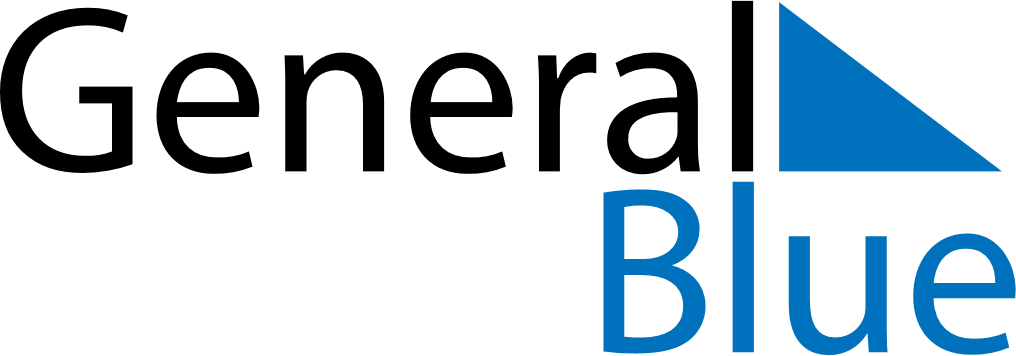 April 2024April 2024April 2024April 2024April 2024April 2024Lira, UgandaLira, UgandaLira, UgandaLira, UgandaLira, UgandaLira, UgandaSunday Monday Tuesday Wednesday Thursday Friday Saturday 1 2 3 4 5 6 Sunrise: 6:48 AM Sunset: 6:56 PM Daylight: 12 hours and 8 minutes. Sunrise: 6:47 AM Sunset: 6:56 PM Daylight: 12 hours and 8 minutes. Sunrise: 6:47 AM Sunset: 6:55 PM Daylight: 12 hours and 8 minutes. Sunrise: 6:47 AM Sunset: 6:55 PM Daylight: 12 hours and 8 minutes. Sunrise: 6:46 AM Sunset: 6:55 PM Daylight: 12 hours and 8 minutes. Sunrise: 6:46 AM Sunset: 6:55 PM Daylight: 12 hours and 8 minutes. 7 8 9 10 11 12 13 Sunrise: 6:46 AM Sunset: 6:54 PM Daylight: 12 hours and 8 minutes. Sunrise: 6:45 AM Sunset: 6:54 PM Daylight: 12 hours and 9 minutes. Sunrise: 6:45 AM Sunset: 6:54 PM Daylight: 12 hours and 9 minutes. Sunrise: 6:45 AM Sunset: 6:54 PM Daylight: 12 hours and 9 minutes. Sunrise: 6:44 AM Sunset: 6:54 PM Daylight: 12 hours and 9 minutes. Sunrise: 6:44 AM Sunset: 6:53 PM Daylight: 12 hours and 9 minutes. Sunrise: 6:44 AM Sunset: 6:53 PM Daylight: 12 hours and 9 minutes. 14 15 16 17 18 19 20 Sunrise: 6:43 AM Sunset: 6:53 PM Daylight: 12 hours and 9 minutes. Sunrise: 6:43 AM Sunset: 6:53 PM Daylight: 12 hours and 9 minutes. Sunrise: 6:43 AM Sunset: 6:53 PM Daylight: 12 hours and 10 minutes. Sunrise: 6:42 AM Sunset: 6:53 PM Daylight: 12 hours and 10 minutes. Sunrise: 6:42 AM Sunset: 6:52 PM Daylight: 12 hours and 10 minutes. Sunrise: 6:42 AM Sunset: 6:52 PM Daylight: 12 hours and 10 minutes. Sunrise: 6:42 AM Sunset: 6:52 PM Daylight: 12 hours and 10 minutes. 21 22 23 24 25 26 27 Sunrise: 6:41 AM Sunset: 6:52 PM Daylight: 12 hours and 10 minutes. Sunrise: 6:41 AM Sunset: 6:52 PM Daylight: 12 hours and 10 minutes. Sunrise: 6:41 AM Sunset: 6:52 PM Daylight: 12 hours and 10 minutes. Sunrise: 6:41 AM Sunset: 6:52 PM Daylight: 12 hours and 10 minutes. Sunrise: 6:40 AM Sunset: 6:51 PM Daylight: 12 hours and 11 minutes. Sunrise: 6:40 AM Sunset: 6:51 PM Daylight: 12 hours and 11 minutes. Sunrise: 6:40 AM Sunset: 6:51 PM Daylight: 12 hours and 11 minutes. 28 29 30 Sunrise: 6:40 AM Sunset: 6:51 PM Daylight: 12 hours and 11 minutes. Sunrise: 6:39 AM Sunset: 6:51 PM Daylight: 12 hours and 11 minutes. Sunrise: 6:39 AM Sunset: 6:51 PM Daylight: 12 hours and 11 minutes. 